POSJETA MINISTRA ODRŽVOG RAZVOJA I TURIZMA BRANIMIRA GVOZDENOVIĆA OPŠTINI ŽABLJAK I SASTANAK SA PREDSTAVNICIMA TURISTIČKE PRIVREDE ŽABLJAKA11.01.2014. godine Ministar održivog razvoja i turizma Branimir Gvozdenović posjetio je Žabljak i održao sastanak sa predstavnicima lokalne vlasti i predstavnicima turističke privrede.  Tema sastanka bila je vezana za trenutnu situaciju u žabljačkom turizmu. Zimsku turističku sezona, ili bar njen prvi dio u Žabljaku je pokvario nedostatak snijega. U cilju ublažavanja negativnih efekata koje je imala nestašica snijega na ugostiteljske poslenike ovoga kraja održan je pomenuti sastanak. Naime, na sastanku je razmatran način na koji bi se moglo pomoći žabljačkim ugostiteljima, i dogovoreno je slijedeće:1. Odlaganje obaveza prema državi i opštini,2. Ulaganje sredstava u bolju propagandu i promociju za preostali dio turističke sezone,3. Organizovanje što više sportskih i kulturnih manifestacja u narednom periodu. Na sastanku je formiran i Tim za praćenje turističke sezone,kojim će koordinirati Predsjednik Opštine, a sve u cilju što kvalitetnijeg sagledavanja problema i njihovog adekvatnijeg rješavanja.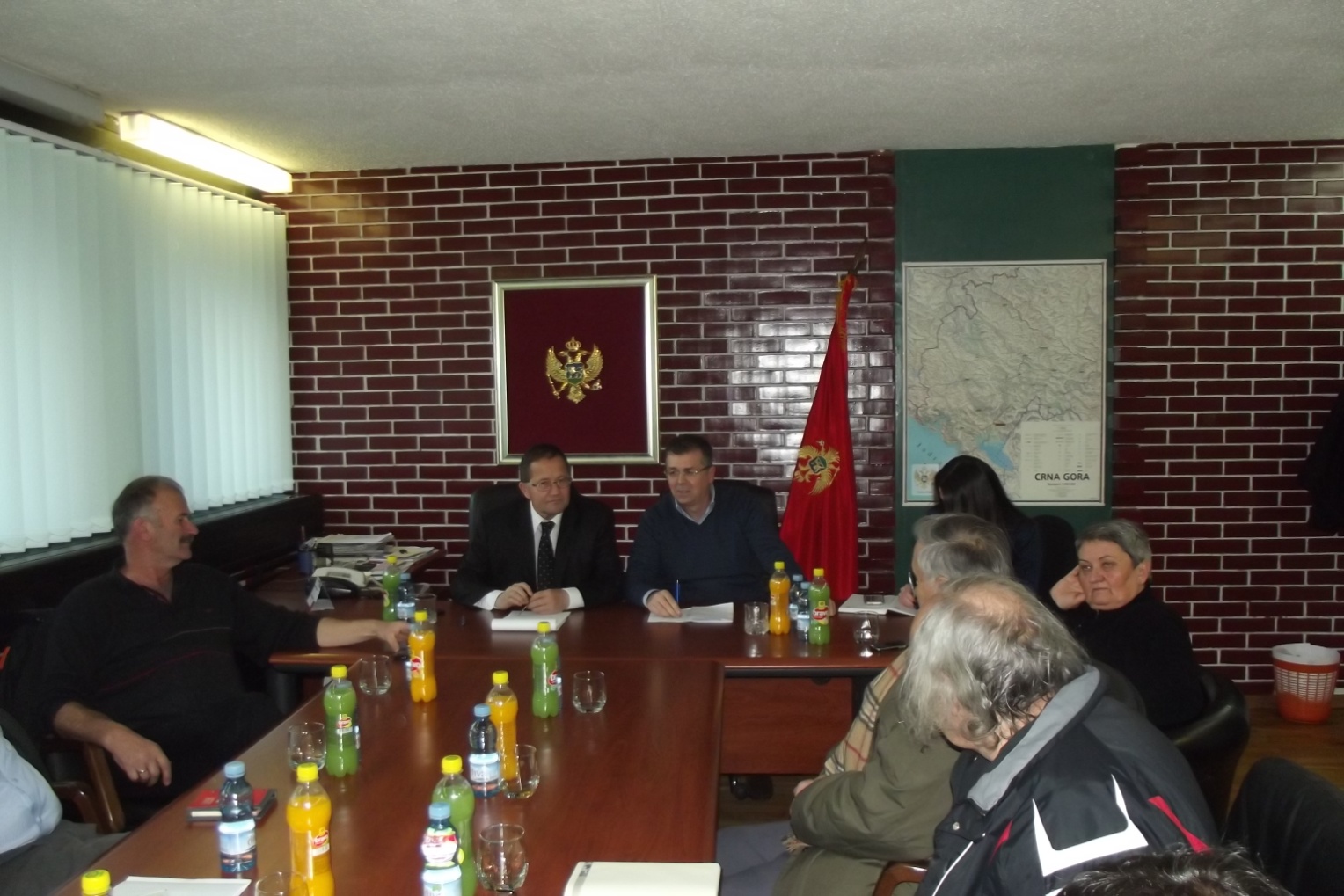 